06.12.2023											     №      -пО согласовании совершения крупной сделкиМуниципальным унитарным предприятием«Жилищно-коммунальное хозяйство Тюльганского поссовета»В соответствии с Федеральным законом от 14.11.2002 №161-ФЗ «О государственных и муниципальных унитарных предприятиях», Федеральным законом от 06.10.2003 №131-ФЗ «Об общих принципах организации местного самоуправления в Российской Федерации», Федеральным законом от 18.07.2011 №223-ФЗ «О закупках товаров, работ, услуг отдельными видами юридических лиц», Федеральным законом от 05.04.2013 №44-ФЗ «О контрактной системе в сфере закупок товаров, работ, услуг для обеспечения государственных и муниципальных нужд», руководствуясь Решением Совета депутатов муниципального образования Тюльганский поссовет Тюльганского района Оренбургской области от 22.06.2021 №151 «О крупных сделках муниципального унитарного предприятия «Жилищно-коммунальное хозяйство Тюльганского поссовета», Решением Совета депутатов муниципального образования Тюльганский поссовет Тюльганского района Оренбургской области от 21.08.2023 №287 «О внесении изменений в решение от 22.06.2021 №151 «О крупных сделках муниципального унитарного предприятия «Жилищно-коммунальное хозяйство Тюльганского поссовета», Уставом муниципального унитарного предприятия «Жилищно-коммунальное хозяйство Тюльганского поссовета», Уставом муниципального образования Тюльганский поссовет Тюльганского района Оренбургской области, администрация муниципального образования Тюльганский поссовет Тюльганского района Оренбургской области постановляет: 1.Согласовать муниципальному унитарному предприятию «Жилищно-коммунальное хозяйство Тюльганского поссовета» совершение крупной сделки на сумму 4 320 000 (Четыре миллиона триста двадцать тысяч) рублей 00 копеек, в целях заключения агентского договора на оказание услуг по начислению и приему платежей от физических лиц платежными агентами.Срок исполнения сделки с 01.01.2024 по 31.12.2024.Источник финансирования сделки: собственные средства муниципального унитарного предприятия «Жилищно-коммунальное хозяйство Тюльганского поссовета».2. Муниципальному унитарному предприятию «Жилищно-коммунальное хозяйство Тюльганского поссовета» в течении 5 (Пяти) рабочих дней после заключения сделки, предоставить в Администрацию муниципального образования Тюльганский поссовет Тюльганского района Оренбургской области надлежаще заверенную копию соответствующего договора (контракта).3. Настоящее постановление вступает в силу с момента его подписания и подлежит размещению на официальном сайте Администрации Тюльганского поссовета. 4. Контроль за выполнением настоящего постановления возложить на заместителя главы администрации Тюльганского поссовета.Глава муниципального образованияТюльганский поссовет                                                                                 И.В. СидороваРазослано: райадминистрация, райпрокуратура, райбиблиотека, МУП «ЖКХ Тюльганского поссовета», в дело.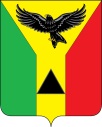 Муниципальное образование Тюльганский поссоветАДМИНИСТРАЦИЯ МУНИЦИПАЛЬНОГО ОБРАЗОВАНИЯ ТЮЛЬГАНСКИЙ ПОССОВЕТ ТЮЛЬГАНСКОГО РАЙОНА ОРЕНБУРГСКОЙ ОБЛАСТИп. Тюльган Тюльганского района Оренбургской области П О С Т А Н О В Л Е Н И Е